위에 기재한 사항은 사실과 틀림이 없습니다2019년   월   일 성  명 :                   (인)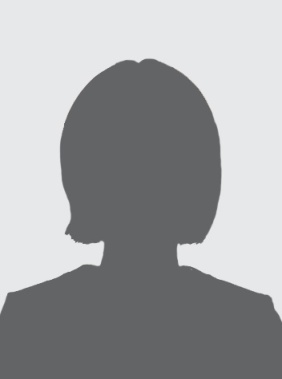 이름성별생년월일0000.00.00나이지원분야상품전략팀 인턴상품전략팀 인턴상품전략팀 인턴입사가능일자바로 가능/00.00 이후바로 가능/00.00 이후바로 가능/00.00 이후인적사항인적사항인적사항인적사항인적사항인적사항인적사항핸드폰번호이메일현주소장애여부비대상  대상등급내용보훈여부비대상  대상보훈번호관계학력사항 (최종학력: OO대학교(4년) 졸업)                              *현 시점의 학력사항을 정확하게 기재학력사항 (최종학력: OO대학교(4년) 졸업)                              *현 시점의 학력사항을 정확하게 기재학력사항 (최종학력: OO대학교(4년) 졸업)                              *현 시점의 학력사항을 정확하게 기재학력사항 (최종학력: OO대학교(4년) 졸업)                              *현 시점의 학력사항을 정확하게 기재재학기간학교명 및 전공구분학점0000.00~0000.00OO대학교 OOO학과수료/졸업예정/졸업 등0000.00~0000.00OO고등학교어학 및 자격증어학 및 자격증어학 및 자격증어학 및 자격증시험 또는 자격증명점수/등급취득일발급기관교육/연수/수상 내역/기타 활동(인턴 등)교육/연수/수상 내역/기타 활동(인턴 등)교육/연수/수상 내역/기타 활동(인턴 등)기간상세 내용기관마켓컬리에 지원하게 된 동기 및 입사 후 목표는 어떤 것입니까?해당내용을 작성합니다.본인 성격의 장점과 단점은 무엇입니까?해당내용을 작성합니다.본인의 어떠한 역량(또는 업무경험)이 지원하는 직무 및 마켓컬리에 도움이 될 수 있을 것이라고 생각하십니까?해당내용을 작성합니다.		고객으로서 마켓컬리를 이용해본 적이 있습니까? (있을 경우) 본인이 생각하는 마켓컬리는 어떠한 서비스이며 강점과 개선점은 무엇이라고 생각하십니까?(없을 경우) 마켓컬리를 이용하지 않았던 이유는 무엇이며 그를 바탕으로 한 서비스 개선점은 무엇이라고 생각하십니까?해당내용을 작성합니다.마켓컬리에서 판매하고 싶은 카테고리/상품은 무엇이며 그 이유는 무엇입니까?